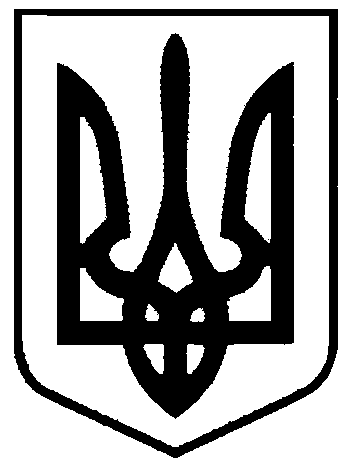 СВАТІВСЬКА МІСЬКА РАДАВИКОНАВЧИЙ КОМІТЕТРІШЕННЯвід  «17 травня  2017 р.    	      м. Сватове                                          № 44  Про влаштування недієздатної Проняєвої О.А.  до інтернатного закладуЗ метою забезпечення недієздатній Проняєвій Ольгі Анатоліївні, 01.05.1965 року народження, яка перебуває на лікуванні в Сватівській обласній психіатричній лікарні, постійного  стороннього догляду, належного побутового обслуговування, надання медичної допомоги,  керуючись ст. 34 Закону України «Про місцеве самоврядування в Україні», постановою Кабінету міністрів України від 14.12.2016 року № 957 та долатку до листа Департаменту соціального захисту населення від 01.03.2017 року № 11/1261-31 Виконавчий комітет Сватівської міської радиВИРІШИВ:Влаштувати Проняєву Ольгу Анатоліївну, 01.05.1965 року народження, до інтернатного  закладу. Контроль за виконанням даного рішення покласти на  заступника  міського голови Фоменко А.Л.Перший заступник міського голови                                   Л.В. Жаданова